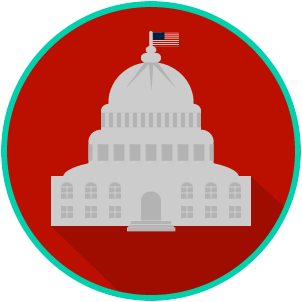 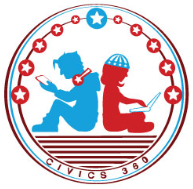 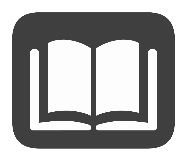 Reading: Methods to Propose and Ratify AmendmentsBenchmark Clarification 1: Students will recognize the methods used to propose and ratify amendments to the U.S. Constitution.Reading: Sequencing the Amendment ProcessBenchmark Clarification 2: Students will be able to identify the correct sequence of each amendment process.Reading: The Importance of the Amendment ProcessBenchmark Clarification 3: Students will identify the importance of a formal amendment process.Reading: The Difficulty of Amending the ConstitutionBenchmark Clarification 4: Students will recognize the significance of the difficulty of formally amending the U.S. Constitution.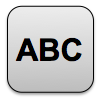 The Amendment ProcessWrite about your understanding of the amendment process by explaining the connections between and among each of the terms in the concept circle. How do the terms in the concept circle fit together?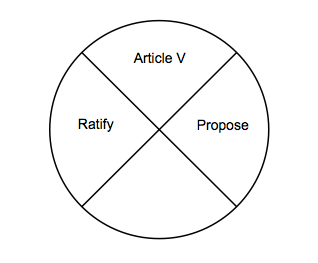 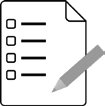  The Amendment Process Practice Quiz ReflectionQuestionList Specific Evidence from the VideoComplete Sentence1.Where in the U.S. Constitution does it describe the amendment process?2. Explain each of the following terms: 2. Explain each of the following terms: 2. Explain each of the following terms: 2a. amendment: 2b. proposal:  2c. ratify: 3. Complete the following tableHow An Amendment Becomes Part the Constitution3. Complete the following tableHow An Amendment Becomes Part the Constitution3. Complete the following tableHow An Amendment Becomes Part the Constitution4. Why did the Framers of the Constitution want to make it difficult to change it?5. Based on what you have learned, what amendment proposal method has been most successful?6. What are three ways in which the amendment process has impacted our lives?7. Why is a formal amendment process so important?Extra Notes Section: Reading TaskResponseWhat ideas are presented in the reading?What is the central idea of the reading?Select two words or phrases that support the central idea.How might this reading connect to your own experience or something you have seen, read, or learned before?Describe the process for amending the U.S. Constitution.The U.S. Constitution is amended by:Reading TaskResponseWhat ideas are presented in the reading?What is the central idea of the reading?Select two words or phrases that support the central idea.How might this reading connect to your own experience or something you have seen, read, or learned before?Create a chart that illustrates each amendment process. Use extra paper or the other side if necessary.Reading TaskResponseWhat ideas are presented in the reading?What is the central idea of the reading?Select two words or phrases that support the central idea.How might this reading connect to your own experience or something you have seen, read, or learned before?Why does a formal amendment process for the U.S. Constitution matter?A formal amendment process for the U.S. Constitution matters because:Reading TaskResponseWhat ideas are presented in the reading?What is the central idea of the reading?Select two words or phrases that support the central idea.How might this reading connect to your own experience or something you have seen, read, or learned before?Why might the Constitution be so be difficult to amend?The Constitution is so difficult to amend because:FIRST Attempt ScoreI answered ______ questions right. One thing I learned:SECOND Attempt ScoreI answered ______ questions right. One thing I learned: